SVTTAOPEN	15 MILE	 TIME TRIAL (INCORPORATING SVTTA Speed Family Trophy) Sunday 30 September 2018.Event	HQ: Is Cambusbarron Village Hall, St. Ninians Road. Cambusbarron. STIRLING.	FK7 9NU.	Parking:	There is a small car park at the centre. Some limited on-street parking	on St	Ninians Road	and some side streets available but please park considerately.	Please	DO NOT park	in the housing estate	behind	 the hall.	Sign on: Hall should be open from 08:00 hours and sign on should start shortly after this once we are set up. 	Start:		The start is on the A811 approximately ½ mile to the East of the Kersebonny Road end, Cambusbarron.	It is approx. 1 ½ miles from the event HQ.	The start is accessed from Cambusbarron village by turning right from the HQ entrance, proceeding into the village, turning right down Mill Brae after about	a quarter of a mile and left	 onto Mill Road, which	leads to Kersebonny Road.  Turn right at the end of the Kersebonny Road (please take extra care as you will be turning over the course/traffic  and riders will already be underway) and head East towards Stirling Castle. Cross the motorway flyover and the start is approx. 320 m west of Clay Toll Roundabout. Please DO NOT warm up on the course but note that you will need to cross through the finish line to make your way to the start. If you are on the way to your start DO NOT adopt a racing position as you go through the finish area to avoid confusion for the timekeeper. Map of route from HQ to the A811	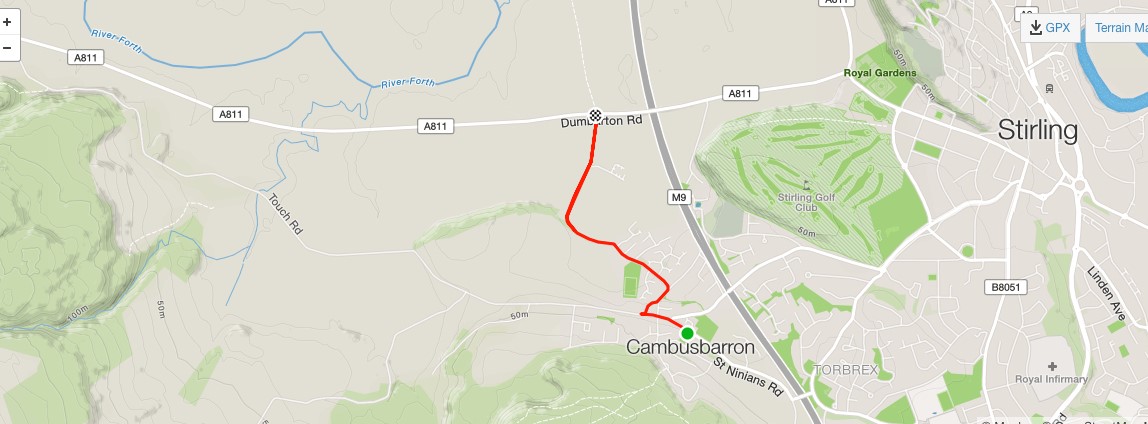 The course:	The course is an out and back along the A811. From the start it heads west to turn at the Kippen roundabout. There will be Marshals at this point. They are not allowed to stop traffic so riders must adhere to highway code when negotiating the roundabout.  Retrace along the A811 crossing over the motorway flyover and finish at the entrance to Falleninch Farm.	Prize giving will take place back at HQ after the last riders are finished.	Start sheet for SVTTA 15 Mile TT on 30 September BibStart TimeFirstnameLastnameClub109:01:00GeorgeAdamSVTTA209:02:00EdwinNelsonGlasgow Couriers309:03:00409:04:00A MacLeanI FletcherVC Glasgow South509:05:00KirstyEllisSynergy Cycles609:06:00AlanJardineVC Glasgow South709:07:00DaveBeanKennoway RC809:08:00AllanDuncanFullarton Wheelers909:09:00BrianLaffoleyFife Century RC1009:10:00RobertClementsLaw Wheelers1109:11:00James CluckieCoatbridge Clarion CC1209:12:00Andrew WilsonSt Christophers1309:13:00StewartMitchellDeeside Thistle CC1408:14:00SteveDonaldsonFullarton Wheelers1508:15:00EddieAddisRT231609:16:00AngusSwansonStirling Bike Club1709:17:00AlanSolwayKennoway RC1809:18:00JamesRobbDeeside Thistle CC1909:19:00MiriamRennetSVTTA2009:20:00DavidIrvingInverclyde Velo2109:21:00ArchieJohnstoneStirling Bike Club2209:22:00GeorgeSkinnerRoyal Albert2309:23:00MikeFergusonJohnstone Wheelers2409:24:00AndrewStewartDunfermline CC2509:25:00Lindsay FosterHitchin Nomads CC2609:26:00DesGrantCoatbridge Clarion CC2709:27:00RobertBrownEH Star Cycling2809:28:00JohnGormlieCoatbridge Clarion CC2909:29:00MartinShieldsFullarton Wheelers3009:30:00IainCowdenGarstang CC3109:31:00ChristinaMcKenzieStirling Bike Club3209:32:00Catherine LoganFullarton Wheelers3309:33:00JamesMuirSVTTA3409:34:00WilliamMunroGlasgow Wheelers3509:35:00James TruswellFruin RC3609:36:00EdwardAtkinsonElgin CC3709:37:00JimSmithGlasgow Nightingale3809:38:00BillGrovesEH Star Cycling3909:39:00FrederickConnorVC Glasgow South4009:40:00JamesSnodgrassJohnstone Wheelers4109:41:00CharlesAdamsVC Glasgow South4209:42:00Sandy WallaceFife Century RC4309:43:00BrianCameronLomond Roads CC4409:44:00AllanRossFruin RC4509:45:00AlexMunroSVTTA4609:46:00JohnLeonardVelopreda4709:47:004809:48:00MLeadbetterD McLeanStirling Bike Club4909:49:00AlanMacIntyreCoatbridge Clarion CC5009:50:00FrankAndersonSVTTA5109:51:00KevinLackieRT235209:52:00StuartWhitelawFruin RC5309:53:00JonClarkeGTR – Return to Life5409:54:00GordonGrahamFullarton Wheelers5509:55:00BrianMuirRoyal Albert CC5609:56:00IanDobbieWest Lothian Clarion5709:57:00SeanQuinnLaw Wheelers5809:58:00ValMartinDooleys Cycles 5909:59:00GrahamJonesEdinburgh Road Club6010:00:00MarcAndersonLoudoun RC6110:01:00Mark SkillingCarrick CC6210:02:00AlexMcPheeDooleys Cycles6310:03:00CarlosRiiseShetland Wheelers6410:04:00PaulMcLaffertyGlasgow Ivy6510:05:00JimCusickDooleys Cycles6610:06:00NeilPendrichSVTTA6710:07:00Douglas WatsonGTR – Return to Life